ANALISIS REFORMASI RENCANA STRATEGI PESANTREN DALAM UPAYA PEMBENTUKAN KARAKTER(Studi Kasus di Pondok Pesantren Modern Darul Halim)TESISUntuk Memenuhi Salah Satu Syarat Guna Memperoleh Gelar Magister Manajemen Pada Program Studi Magister Manajemen Konsentrasi Manajemen PendidikanOleh :Wafiqa Rafa AbqariNPM. 178020032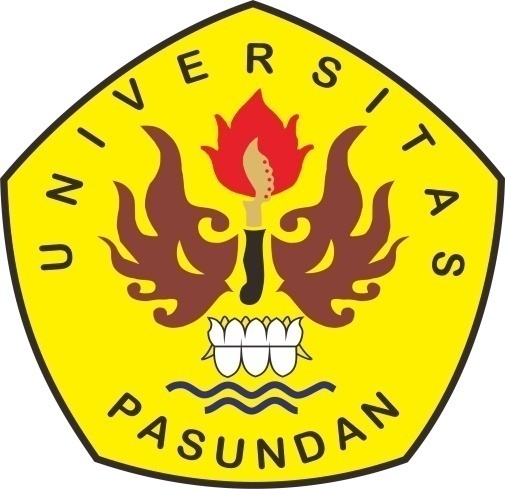 PROGRAM STUDI MAGISTER MANAJEMEN KONSENTRASI MANAJEMEN PENDIDIKANFAKULTAS PASCASARJANAUNIVERSITAS PASUNDAN2019